МАТЕМАТИКА 1 КЛАСС «ШКОЛА РОССИИ» МОРО.ТЕМА: Слагаемые. Название результата сложения сумма.ЦЕЛЬ: Ознакомить с терминами, связанными с действием сложения: сумма, значение суммы.ЗАДАЧИ: Направить действия учащихся на первичное знакомство с терминами связанными с действием сложения: сумма, значение суммы;Способность развитию математической речи, оперативной памяти, произвольного внимания, наглядно-действенного мышления;Воспитывать культуру поведения при фронтальной, индивидуальной, коллективной работе.ПЛАНИРУЕМЫЕ РЕЗУЛЬТАТЫ:Предметные:Знать и использовать знаки и термины, связанные с действием сложения; знак «сложить», сумма, значение суммы;Метапредметные:Регулятивные: уметь определять и формулировать цельна уроке; проговаривать последовательность действий на уроке; самостоятельно работать по плану; оценивать правильность выполнения действия на уровне адекватной оценки; планировать свое действие в соответствии с поставленной задачей; вносить необходимые коррективы в действие после его завершения на основе его оценки и учета характера сделанных ошибок; высказывать свое предположение;Коммуникативные: уметь оформлять свои мысли в устной форме; слушать и понимать речь других; совместно договариваться о правилах поведения и общения в школе и следовать им;Познавательные: уметь ориентироваться в своей системе знаний; отличать новое от уже известного с помощью учителя; добывать новые знания; находить ответы на вопросы, используя учебник, свой жизненный опыт и информацию, полученную на урокеЛичностные:Уметь проводить самооценку, прививать интерес к предмету.ХОД УРОКА.ОРГАНИЗАЦИОННЫЙ МОМЕНТ – проверка рабочего места, настрой детей на работу.МОТИВАЦИЯ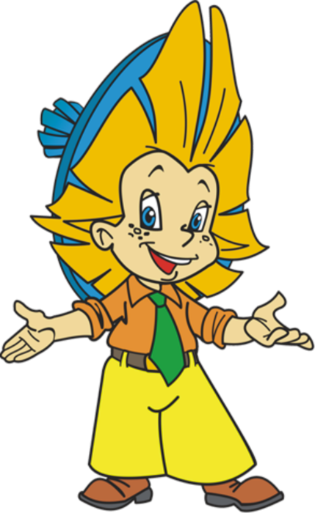 Учитель: сегодня к нам на урок пришел Незнайка. У него есть для вас задания. Незнайка не умеет считать, решать, делать выводы. Научим его. Поможем ему. Незнайка полюбит математику. А вы любите математику?Девиз нашего урока: «Где есть желание – будет успех»Как вы думаете, почему у нас сегодня такой девиз?Я думаю, что на уроке мы будем открывать новые знания!Да, вы правильно думаете, сегодня у нас урок открытия новых знаний, а значит, мы с вами будем работать.Вы готовы к работе? И так, в путь!АКТУАЛИЗАЦИЯ ОПОРНЫХ ЗНАНИЙКакую роль играет знание математики в нашей жизни?Для чего вам нужны математические знания?Устный счетНезнайка предлагает помочь ему поиграть в игру «Цепочка». Мы в путь за наукой пойдем, Смекалку, фантазию нашу возьмем,Дорогой с пути никуда не свернемИ по цепочке скорее пройдем.Что вызвало затруднение?Нет начала цепочкиКак решить эту проблему?Где искать подсказку?(Дети предлагают варианты выполнения заданий:Можно пойти с конца цепочки, только при вычислении надо заменить знаки на противоположные)Чем похожи записанные вами числа?Чем они различаются?Задачи – шутки.Стоя на одной ноге, гусь весит 2 кг. Сколько он будет весить стоя на двух ногах?Вова за 1 час поймал 5 рыбок. Сколько рыбок он поймает за 2 часа?Шли 2 друга в школу. На встречу им шли еще 2 друга. Сколько друзей шло в школу?ОТКРЫТИЕ НОВЫХ ЗНАНИЙАй да белка – мастерицаВяжет детям рукавицы,Извязала три клубка,Два еще лежат пока.У кого ответ готов.Сколько у нее клубков? (5)Как вы узнали?3+2=5Как можно эту запись прочитать по разному? (к 3+2=5, 3 увеличить на 2 – получится 5, 3 да 2 будет 5).Постановка проблемы.Можно ли по другому прочитать эту запись?На этот вопрос вы сможете ответить в конце урока.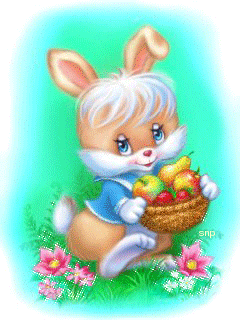 Практическая работа.(Зайчик, корзина, муляжи овощей)Зайчик пошел в огород, сорвал и положил в корзинудва кочана капусты  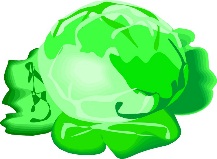 Положите на парту столько же кругов.Потом он дошел до грядки с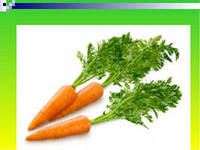  морковью, сорвал и положил в корзину 3 моркови. Покажите столько же треугольников.Что делал зайчик с овощами? (Складывал в корзину)Какое действие он выполнял?Сложение.Что он складывал? (2 кочана капусты и 3 моркови)Как это записать? (2+3)Числа, которые мы складываем, на математическом языке, может кто то из вас знает, как называются? (слагаемые)Итак в математике все имеет свое название. Все ли вы знаете о данном равенстве? 3+2=5Попробуйте определить тему урока.Какова цель урока.Чего вы не знаете?Как бы вы назвали 2+3?А число 5? (сумма)Что же такое сумма?В математике все эти слова заменяются одним словом – сумма.Прочитайте запись используя слова «слагаемое» и «сумма»ФИЗМИНУТКАВы хорошо трудились, а сейчас давайте немного отдохнем.Кто хочет провести физминутку? (Желающий ученик проводит)Вот мы руки развели, Словно удивились,И друг другу до землиВ пояс поклонились.Наклонились, выпрямились,Наклонились, выпрямились.Ниже, ниже, не ленись,Поклонись и улыбнись.ЗАКРЕПЛЕНИЕ ИЗУЧЕННОГО.1. Работа по учебнику.Давайте узнаем, как говорят о таких выражениях настоящие математики   2 + 3  =  5                                      Сумма     Значение суммыс.86Кто уже запомнил, как называются числа при сложении? (слагаемые, сумма)Прочитайте выражение 4+3=7 по-разному.№1 (с.86)Кто сможет прочитать выражение? (первое слагаемое: 4, второе – 2, сумма – 6)Второе выражение хором читают мальчики, третье – девочки            2. Работа в тетради с печатной основой.Тетрадь с.32.Что такое слагаемые?Какие равенства подчеркнули?Назовите равенство к первому рисунку?Назовите равенство ко второму рисунку?Составьте рассказы по рисункам.Самооценка с помощью «светофора».      3. Работа по учебнику.№2. с.86 работа в группах, обсудите выполнение задания.                Проверка  выполнения задания.       4. Физминутка.Кустик гнется на ветру,И роняет он листву.Ветерок его качает,Ветки до земли сгибает, Лишь затихнет ветерок – Кустик ветками взмахнет.Работа в парах.№3 (с.86) Задача для мальчиков.Прочитайте разными способами 6+2=8 (к.)№4 (с.86) Задача для девочекПрочитайте разными способами 3-1=2 (с.)РЕФЛЕКСИЯ УДОгромное трудолюбие и ваша тяга к знаниям помогли нам сделать на уроке открытие.Вспомните с каких слов мы начали урок?Подводят итог, пользуясь началом фраз на доске:Сегодня на уроке я узнал(а)…..Довольны ли вы своей работой?Какие затруднения испытывали?Ваша самооценка совпала с моей оценкой. Незнайке тоже очень понравилось ваша работа на уроке. Он тоже много нового узнал. Ребята вы просто молодцы.Д/з. с.87, задание на полях.Математическое выражение, в котором числа соединены знаком сложения, называются суммой